ZAHTJEV ZA OTVARANJE PUTNOG NALOGAPODNOSITELJ:IME I PREZIME:RADNO MJESTO:KONTAKT:PLAN PUTOVANJA:DATUM POLASKA NA SLUŽBENI PUTOVANJE: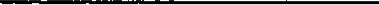 MJESTO SLUŽBENOG PUTOVANJA:TRAJANJE SLUŽBENOG PUTOVANJA:SVRHA PUTOVANJA: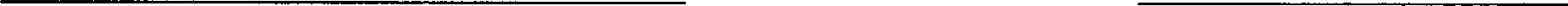 datum, potpis podnositelja	datum, potpis ravnatelja7